от 10 июня 2020 года									       № 217-рОб определении должностных лиц, наделенных полномочиями по составлению протоколов об административных, предусмотренных Кодексом Нижегородской области об административных правонарушениях и Кодексом Российской Федерации об административных правонарушениях  В соответствии с пунктом 2 части 1 статьи 12.3 и статьей 12.3.1 Кодекса об административных правонарушениях Нижегородской области (далее КоАП РФ):1. Определить следующих должностных лиц администрации городского округа город Шахунья Нижегородской области, наделенных полномочиями по составлению протоколов об административных правонарушениях:1.1. Предусмотренных статьями 2.2., 2.12, Главой 3 (за исключением правонарушений, предусмотренных статьей 3.10, в части парковок (парковочных мест), расположенных на дорогах общего пользования регионального и межмуниципального значения), 5.4, 5.5, 5.6, частями 2 и 4 статьи 5.8, 5.10, 5.15, 5.16.1, 5.18, 9.1.1, 9.1.2, 9.1.3 Кодекса Нижегородской области об административных правонарушениях, частью 2 статьи 7.2, 7.9, 7.10, 8.25, 8.26, 8.27, 8.28, 8.29, 8.30, статьями 8.31 и 8.32 (в пределах своих полномочий в соответствии с лесным законодательством), 11.21, частью 1 статьи 19.4, 19.4.1, частью 1 статьи 19.5, 19.6, 19.7 Кодекса об административных правонарушениях Российской Федерации - заместителя главы администрации, начальника Управления по работе с территориями и благоустройству Софронова Ю.А.1.2. Предусмотренных статьями 2.2., 2.12, Главой 3 статьями 3.1, 3.2, 3.7, 3.8 (за исключением правонарушений, предусмотренных статьей 3.10, в части парковок (парковочных мест), расположенных на дорогах общего пользования регионального и межмуниципального значения), 5.4, 5.5, 5.6, частями 2 и 4 статьи 5.8, 5.10, 5.15, 5.16.1, 5.18, 9.1.1, 9.1.2, 9.1.3 Кодекса Нижегородской области об административных правонарушениях, частью 2 статьи 7.2, 7.9, 7.10, 8.25, 8.26, 8.27, 8.28, 8.29, 8.30, статьями 8.31 и 8.32 (в пределах своих полномочий в соответствии с лесным законодательством), 11.21, частью 1 статьи 19.4, 19.4.1, частью 1 статьи 19.5, 19.6, 19.7 Кодекса об административных правонарушениях Российской Федерации - начальника отдела Управления по работе с территориями и благоустройству Соколова Ю.А.1.3. Предусмотренных Главой 3 статьями 3.1, 3.3, 3.10 (за исключением правонарушений, предусмотренных статьей 3.10, в части парковок (парковочных мест), расположенных на дорогах общего пользования регионального и межмуниципального значения) Кодекса Нижегородской области об административных правонарушениях, статьей 11.21, частью 1 статьи 19.4, 19.4.1, частью 1 статьи 19.5, 19.6, 19.7 Кодекса об административных правонарушениях Российской Федерации - - начальника сектора Управления по работе с территориями и благоустройству Зайцеву Г.П.1.4. Предусмотренных статьями 2.2., 2.12, Главой 3 (за исключением правонарушений, предусмотренных статьей 3.10, в части парковок (парковочных мест), расположенных на дорогах общего пользования регионального и межмуниципального значения), 5.4, 5.5, 5.6, частями 2 и 4 статьи 5.8, 5.10, 5.15, 5.16.1, 5.18, 9.1.1, 9.1.2, 9.1.3 Кодекса Нижегородской области об административных правонарушениях, частью 2 статьи 7.2, 7.9, 7.10, 8.25, 8.26, 8.27, 8.28, 8.29, 8.30, статьями 8.31 и 8.32 (в пределах своих полномочий в соответствии с лесным законодательством), 11.21, частью 1 статьи 19.4, 19.4.1, частью 1 статьи 19.5, 19.6, 19.7 Кодекса об административных правонарушениях Российской Федерации - Начальника Вахтанского территориального отдела Абахтимова С.О.1.5. Предусмотренных статьями 2.2., 2.12, Главой 3 (за исключением правонарушений, предусмотренных статьей 3.10, в части парковок (парковочных мест), расположенных на дорогах общего пользования регионального и межмуниципального значения), 5.4, 5.5, 5.6, частями 2 и 4 статьи 5.8, 5.10, 5.15, 5.16.1, 5.18, 9.1.1, 9.1.2, 9.1.3 Кодекса Нижегородской области об административных правонарушениях, частью 2 статьи 7.2, 7.9, 7.10, 8.25, 8.26, 8.27, 8.28, 8.29, 8.30, статьями 8.31 и 8.32 (в пределах своих полномочий в соответствии с лесным законодательством), 11.21, частью 1 статьи 19.4, 19.4.1, частью 1 статьи 19.5, 19.6, 19.7 Кодекса об административных правонарушениях Российской Федерации - Начальника Сявского территориального отдела Щербакова В.А.1.6. Предусмотренных статьями 2.20, 7.1 Кодекса Нижегородской области об административных правонарушениях, статьями 7.21-7.23, частью 1 статьи 19.4, 19.4.1, частью 1 статьи 19.5, 19.6, 19.7 Кодекса об административных правонарушениях Российской Федерации   - начальника Управления промышленности, транспорта, связи, жилищно-коммунального хозяйства, энергетики и архитектурной деятельности Смирнова А.С.1.7. Предусмотренных статьей 8.6 Кодекса Нижегородской области об административных правонарушениях, частью 1 статьи 19.4, статьей 19.4.1, частью 1 статьи 19.5, 19.6, 19.7  Кодекса об административных правонарушениях Российской Федерации - начальника отдела Управления экономики, прогнозирования, инвестиционной политики и муниципального имущества Елькина О.А. (по согласованию).1.8. Предусмотренных статьями 2.5, 2.5.1, 2.9, 2.11, 2.22, 2.23 Кодекса Нижегородской области об административных правонарушениях, частью 1 статьи 19.4, статьей 19.4.1, частью 1 статьи 19.5, 19.6, 19.7 Кодекса об административных правонарушениях Российской Федерации - начальника сектора по поддержке малого бизнеса и развития предпринимательства Баранова С.А.1.9. Предусмотренных статьями 5.21, 7.32.6, 15.1, 15.14-15.15.16, Частью 1 статьи 19.4, 19.4.1, частью 20 и 20.1 статьи 19.5, 19.6, 19.7 Кодекса об административных правонарушениях Российской Федерации - главного специалиста финансового Управления Иваницкую Т.Ю. (по согласованию) и ведущего специалиста финансового Управления Голубеву В.Н. (по согласованию).1.10. Предусмотренных статьей 9.19, частью 1 статьи 19.4, частью 1 статьи 19.5, статьями 19.5.1, 19.6, 19.7, 20.5 - 20.7 Кодекса об административных правонарушениях Российской Федерации - начальника сектора ГО ЧС и МОБ работы Корпусова А.А.1.11. Предусмотренных статьей 2.13 Кодекса Нижегородской области об административных правонарушениях – главного специалиста комиссии по делам несовершеннолетних и защите их прав при администрации городского округа город Шахунья Нижегородской области Буркова К.Н. 1.12. Предусмотренных статьями 2.8, частью 1 статьи 9.1 , 9.3, 9.4 Кодекса Нижегородской области об административных правонарушениях - начальника общего отдела администрации городского округа город Шахунья Нижегородской области Шлякова А.А.2. Настоящее распоряжение вступает в силу со дня его подписания.3. Начальнику общего отдела администрации городского округа город Шахунья Нижегородской области Шлякову А.А. обеспечить размещение настоящего распоряжения на официальном сайте администрации городского округа город Шахунья Нижегородской области.4. Со дня вступления в силу настоящего распоряжения считать утратившим силу распоряжение администрации городского округа город Шахунья Нижегородской области от 8 апреля 2019 года № 150-р «Об определении должностных лиц, наделенных полномочиями по составлению протоколов об административных правонарушениях, предусмотренных Кодексом Нижегородской области об административных правонарушениях».5. Контроль за исполнением настоящего распоряжения оставляю за собой.Глава местного самоуправлениягородского округа город Шахунья						          Р.В.Кошелев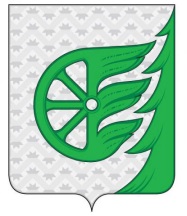 Администрация городского округа город ШахуньяНижегородской областиР А С П О Р Я Ж Е Н И Е